Správa zariadení sociálnych služieb 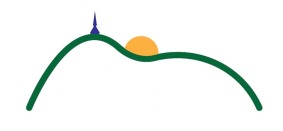 Mesta NitryProgram na október 2015– mesiac úcty k starším5.10.Tvorivá dielňa - Maľovanie na porcelán 10.007.10.Vystúpenie detí zo ZŠ Krála Svätopluka Zobor 10:009.10.Výstup na Pyramídu s oz Stráž prírody Ponitrie13:0014.10.Meranie osteoporózy – Slovenská únia proti osteoporóze13:3015.10.vystúpenie - Heligónka13:0016.10.Prednáška o zdravej výžive stretnutie s primátorom mesta nitry, jozefom dvončomvystúpenie – Furmani (CVČ Domino)10:0015:0021.10.vystúpenie - ZUŠ Jozefa Rosinského10:0023.10.vystúpenie - Spevácka skupina Nevädza – Nitra10:0026.10.vystúpenie - Skupina Radosť (ÚniA nevidiacich SS)10:0028.10.Prednáška o liečivých rastlinách 10:00